Video Project Starter Sheet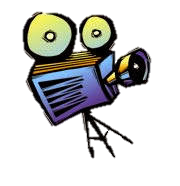 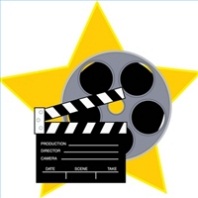 Title of Demonstration:  Group Members:What are your steps?  (at least 4)1.2.3.4.What materials will you need? What roles will everyone be playing? Are there any other accommodations/special circumstances to consider?